Remote Learning                Year: 6               Week beginning: 28.02.22  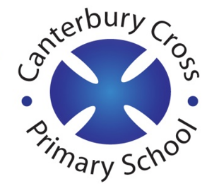 Email address to return completed work to: 6A  remotelearning6a@cantcros.bham.sch.uk  6D  remotelearning6d@cantcros.bham.sch.uk  Day 1:Subject:Day 1:Teacher training Day 1:Day 1:Day 1:Day 2:Subject:Day 2:Literacy Click and enlarge to complete task.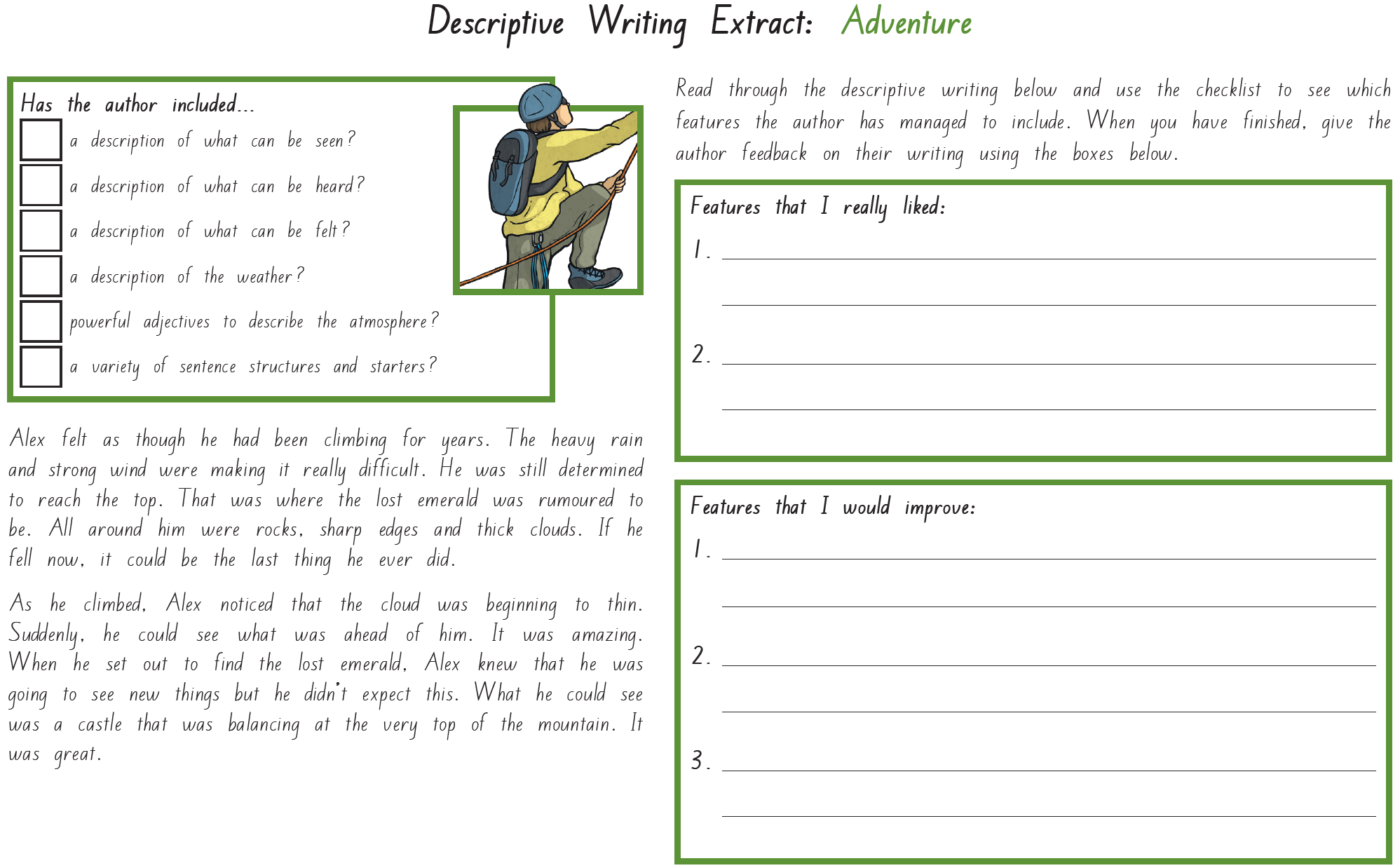 Day 2:MathsClick and enlarge to complete task. 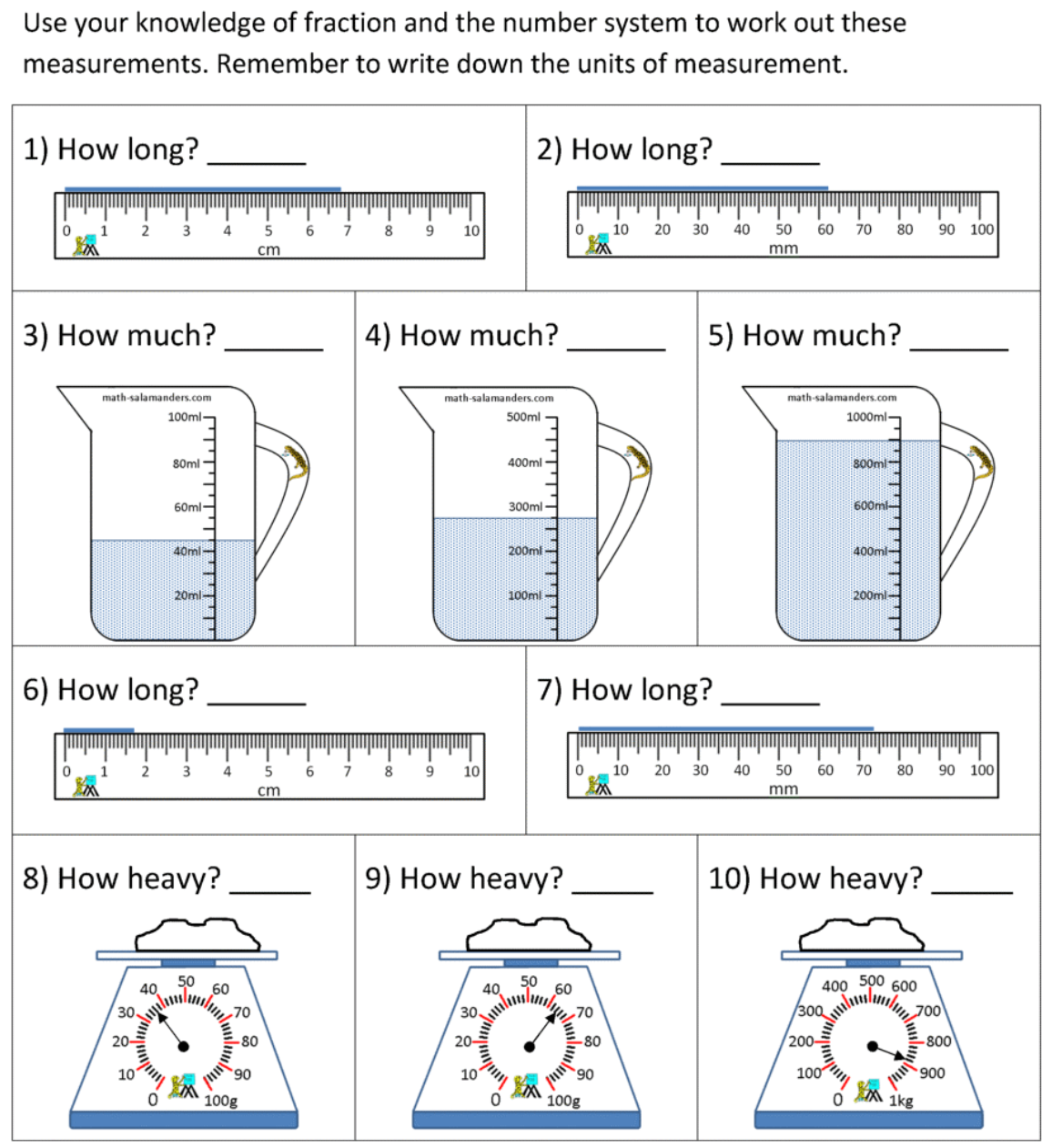 Day 2:Foundation subjectPSHEEmployment https://classroom.thenational.academy/lessons/employment-71h3ct Day 2:PE linkFitness circuitshttps://www.youtube.com/watch?v=pImrFWw0Fxw&list=RDCMUCliBigoW1uxxMGtVIGTGwMw&start_radio=1&rv=pImrFWw0Fxw&t=167 Day 3:Subject:Day 3:Literacy Click and enlarge to complete task.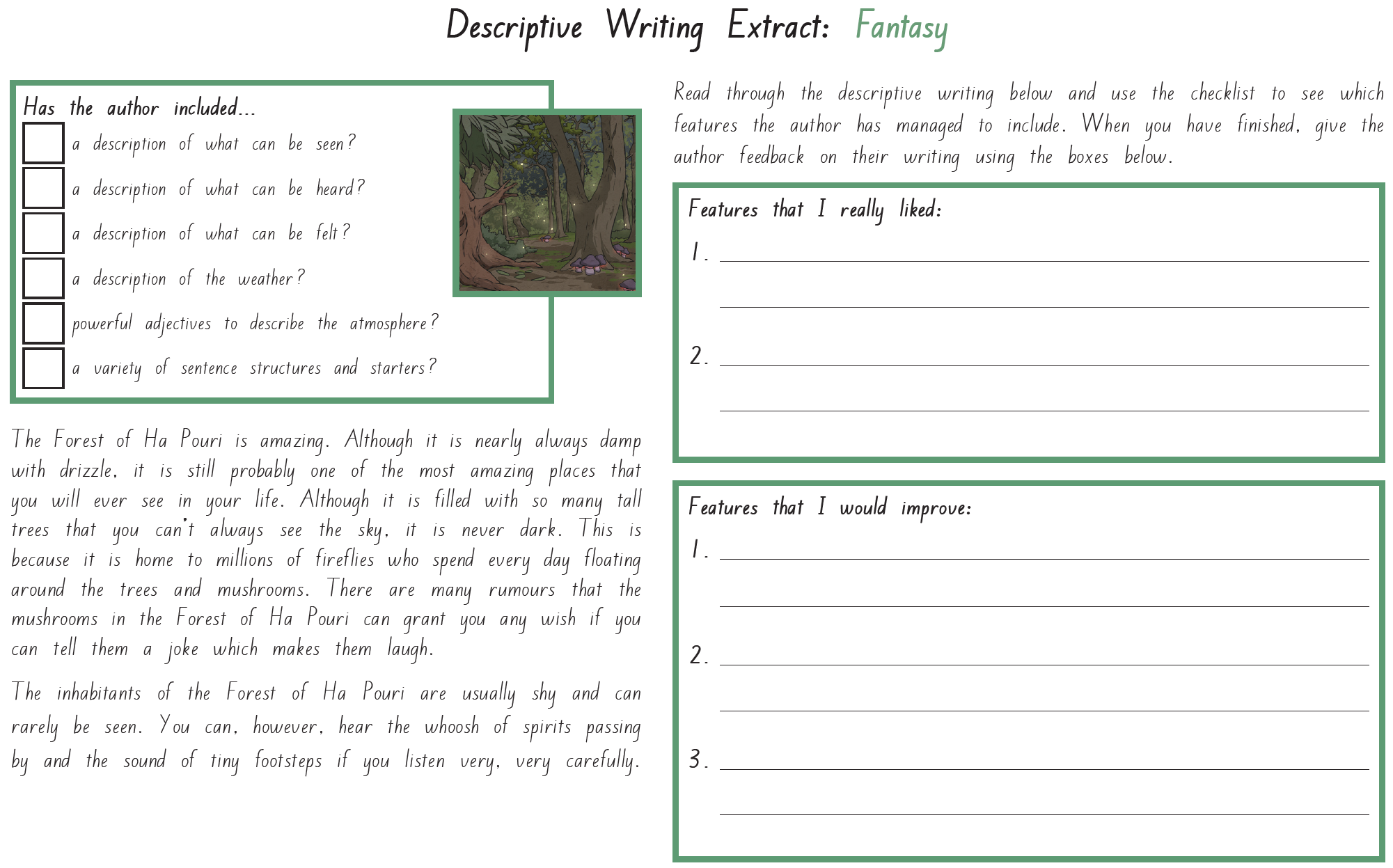 Day 3:MathsClick and enlarge to complete task.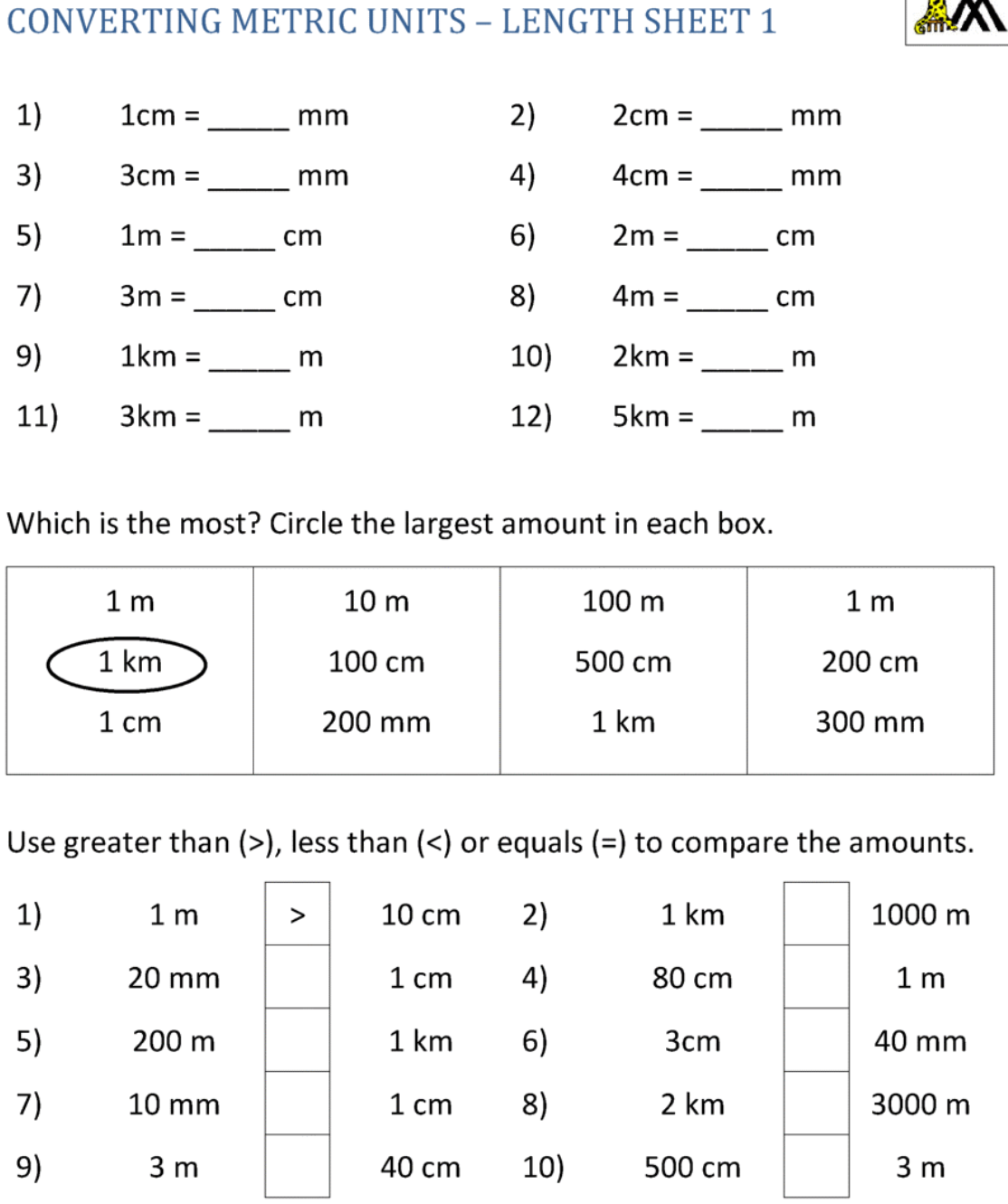 Day 3:Foundation subjectScienceHow do scientific ideas change? https://classroom.thenational.academy/lessons/how-do-scientific-ideas-change-crv6cc Day 3:PE linkYoga freeze dancehttps://www.youtube.com/watch?v=EcnQNWBXE5s Day 4:Subject:Day 4:Literacy Click and enlarge to complete task. 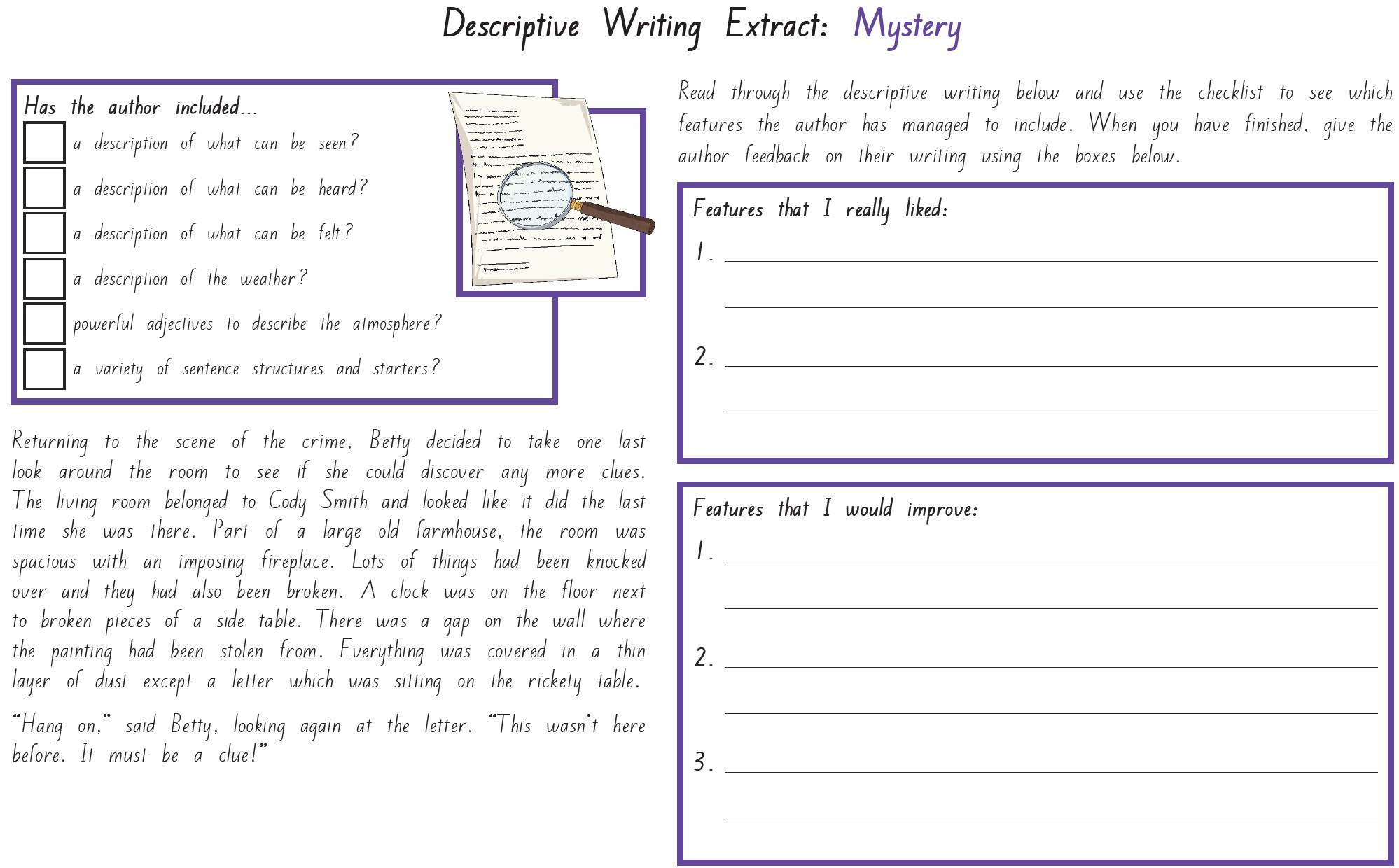 Day 4:MathsClick and enlarge to complete task.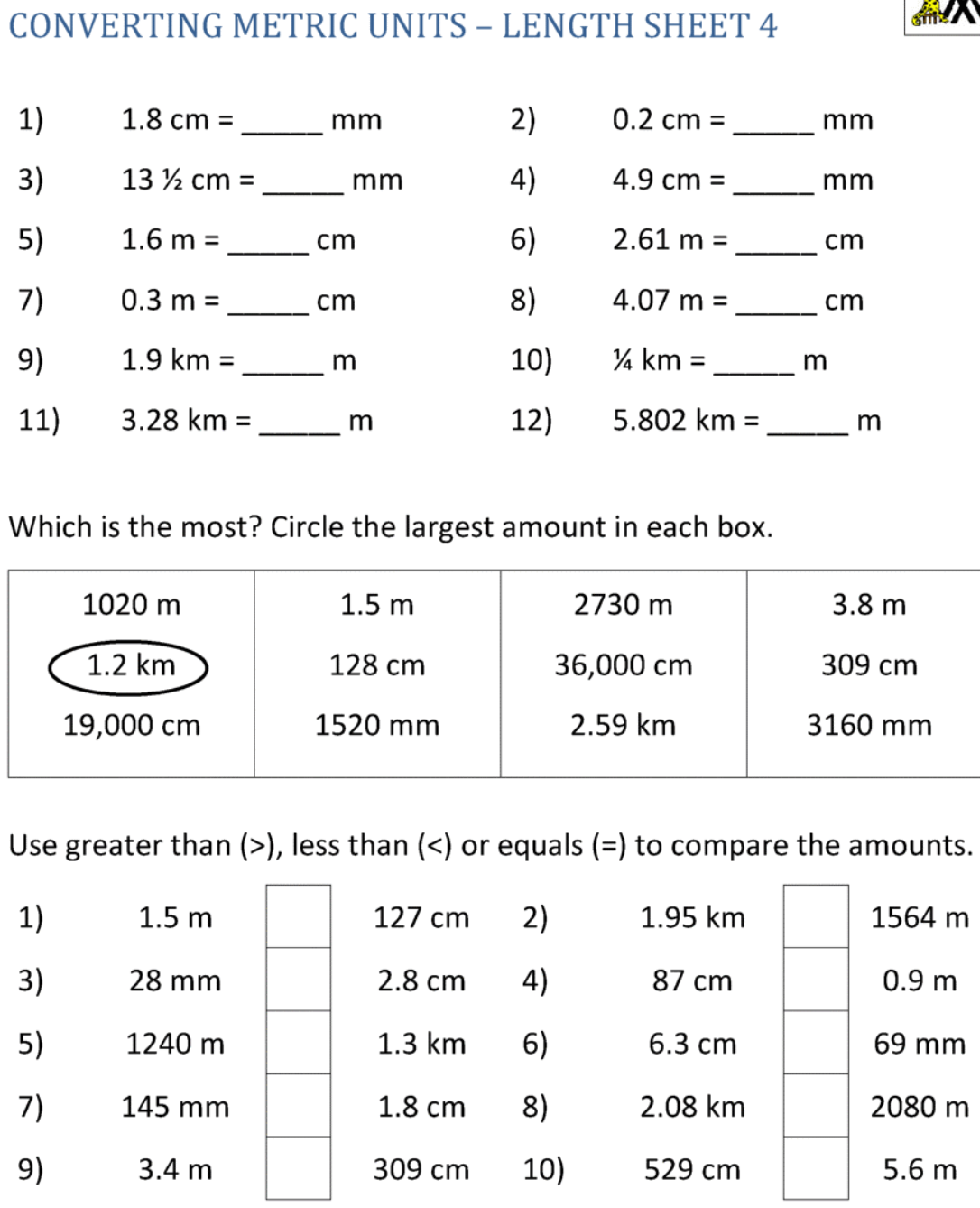 Day 4:Foundation subjectArtOp-Art Pop-Art https://www.youtube.com/watch?v=NZfj81PEn9o Day 4:PE linkJust Dancehttps://www.youtube.com/watch?v=qtMVAA0EfNE Day 5:Subject:Day 5:Literacy Click and enlarge to complete task.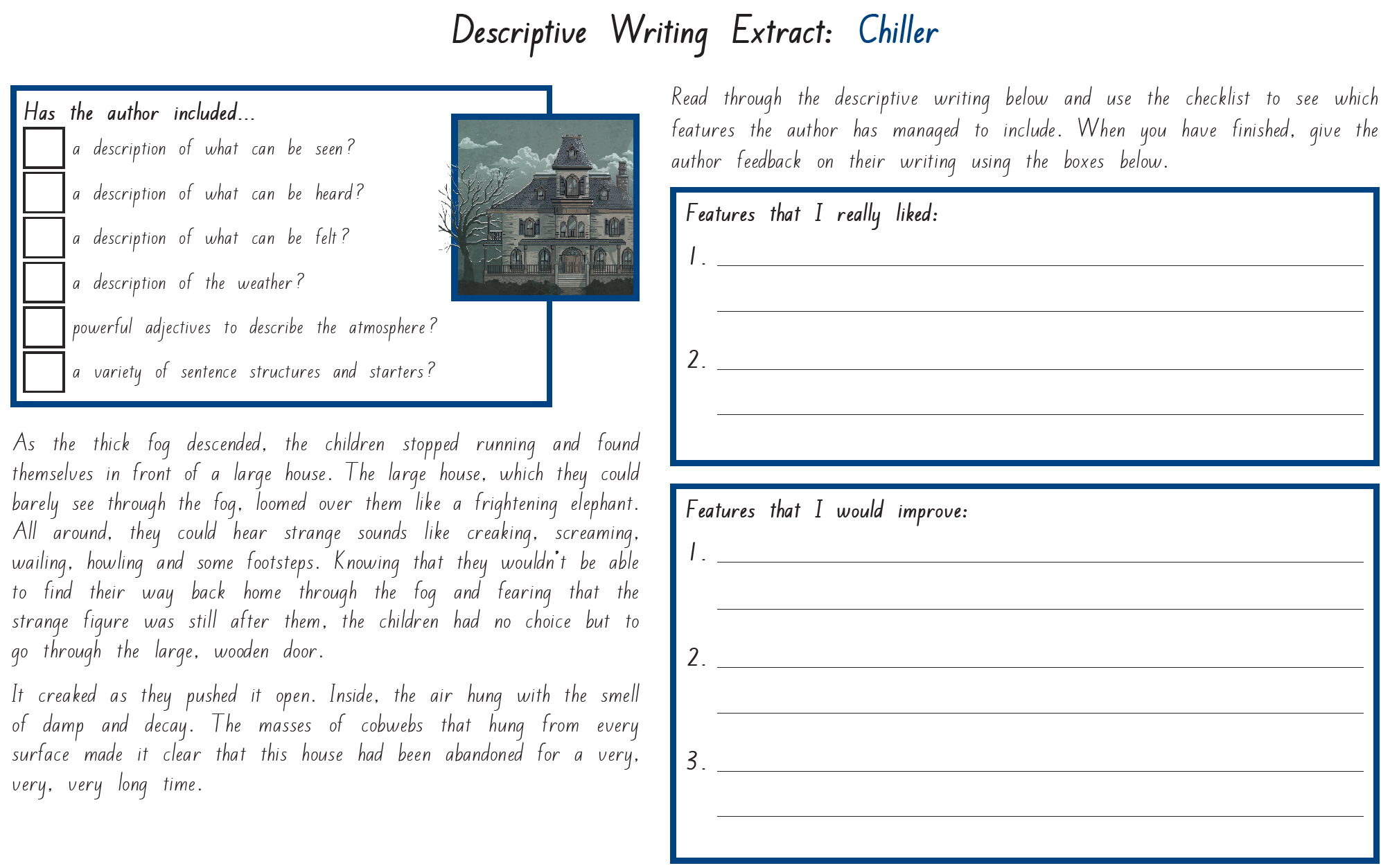 Day 5:MathsArithmetichttps://myminimaths.co.uk/arithmetic-16-practice-questions/ Day 5:Foundation subjectArtHow to Draw a 3D Monsterhttps://www.youtube.com/watch?v=zn2VYPsovZM&list=RDCMUChJX37Qpc8U-xQDmm4DcGyA&index=3 Day 5:PE linkRed Light, Green Light dance partyhttps://www.youtube.com/watch?v=2tRCBPk4NMQ 